Številka: 	0141-260/2023/3Datum:      19. 12. 2023	 Ministrstvo za vzgojo in izobraževanje objavlja JAVNI POZIV ZA IZBIRO KANDIDATOV ZA PREDSTAVNIKA USTANOVITELJA V SVETIH JAVNIH VZGOJNO-IZOBRAŽEVALNIH ZAVODOV, KATERIH USTANOVITELJICA JE REPUBLIKA SLOVENIJA Predmet in namen javnega pozivaMinistrstvo za vzgojo in izobraževanje, Masarykova cesta 16, 1000 Ljubljana (v nadaljnjem besedilu: MVI) vabi zainteresirane kandidate, da kandidirajo za predstavnika ustanovitelja v svetih javnih vzgojno-izobraževalnih zavodov, katerih ustanoviteljica je Republika Slovenija (v nadaljnjem besedilu: svet javnega zavoda) in so navedeni v II. točki tega javnega poziva. Predstavnika ustanovitelja v svet javnega zavoda, na predlog MVI, imenuje Vlada Republike Slovenije za mandatno obdobje štirih let. Predstavnika ustanovitelja v svetu javnega vzgojno- izobraževalnega zavoda (v nadaljnjem besedilu: javnega zavoda), ki je že imel konstitutivno sejo, bo Vlada RS imenovala za čas do izteka tekočega mandata.Predstavnik ustanovitelja v svetu javnega zavoda opravlja naloge člana sveta zavoda s skrbnostjo dobrega gospodarstvenika. Za odgovornost predstavnika ustanovitelja v svetu javnega zavoda se uporabljajo splošna pravila o kazenski in civilni odgovornosti. Pred imenovanjem v svet javnega zavoda kandidat za predstavnika ustanovitelja podpiše izjavo o seznanitvi z navedeno odgovornostjo, ki je sestavni del Priloge 1 tega javnega poziva. V tem javnem pozivu uporabljeni izrazi, ki se nanašajo na osebe in so zapisani v moški spolni slovnični obliki, so uporabljeni kot nevtralni za ženski in moški spol.Seznam javnih vzgojno-izobraževalnih zavodovV svete  javnih zavodov pod zaporednimi številkami 3a, 7, 8, 9, 10, 11, 12, 13, 14, 15, 16, 52a, 54 in 55 bo Vlada RS imenovala predstavnike ustanovitelja do izteka tekočega mandata sveta zavoda. V svete ostalih javnih zavodov bo Vlada RS imenovala predstavnike ustanovitelja za mandatno dobo štirih let, od ustanovitvene seje sveta zavoda.Kandidat v obrazcu za prijavo, ki je Priloga 1 tega javnega poziva, navede javni zavod, za katerega kandidira kot predstavnik ustanovitelja v svetu javnega zavoda. Kandidat lahko kandidira za predstavnika ustanovitelja v več svetih javnih zavodov, pri čemer bo pri morebitnem imenovanju upoštevan pogoj iz 6. oziroma 7. točke, naveden v III. točki tega javnega poziva.Pogoji za kandidiranje na javnem pozivuKandidati, ki se bodo prijavili na javni poziv, morajo izkazati izpolnjevanje naslednjih pogojev:imeti najmanj izobrazbo, pridobljeno po študijskem programu prve stopnje, oziroma izobrazbo, ki ustreza ravni izobrazbe, pridobljene po študijskih programih prve stopnje, in je v skladu z zakonom, ki ureja slovensko ogrodje kvalifikacij (SOK), uvrščena na 6. raven,   niso pravnomočno obsojeni zaradi naklepnega kaznivega dejanja, ki se preganja po uradni dolžnosti oziroma zaradi kaznivega dejanja zoper spolno nedotakljivost, in niso obsojeni na nepogojno kazen zapora v trajanju več kot šest mesecev oziroma zoper njih ni vložena pravnomočna obtožnica zaradi naklepnega kaznivega dajanja, ki se preganja po uradni dolžnosti oziroma zaradi kaznivega dejanja zoper spolno nedotakljivost,niso funkcionarji, ne opravljajo funkcije direktorja, ravnatelja oziroma pomočnika ravnatelja v javnem zavodu oziroma organizacijski enoti javnega zavoda, v svet katerega kandidirajo,niso v poslovnem razmerju z javnim zavodom, v svet katerega kandidirajo (na primer dobavitelj blaga ali storitev za javni zavod, vključujoč svetovalne in revizorske storitve, ipd.),niso hkrati že člani v treh organih nadzora ali upravljanja pravnih oseb javnega sektorja, v katerih vlogo ustanovitelja v imenu Republike Slovenije izvršuje Vlada Republike Slovenije,niso hkrati že člani v dveh organih nadzora ali upravljanja pravnih oseb javnega sektorja, v katerih vlogo ustanovitelja v imenu Republike Slovenije izvršuje Vlada Republike Slovenije, če so zaposleni v državnem organu,niso bili že dvakrat zaporedoma imenovani v svet istega javnega zavoda,ne obstajajo druge okoliščine, ki bi predstavljale nasprotje interesov.Izpolnjevanje navedenih pogojev kandidat navede v obrazcu za prijavo, ki je Priloga 1 tega javnega poziva.Merila Če bo za predstavnika ustanovitelja v svetu posameznega javnega zavoda izpolnjevalo pogoje za imenovanje več kandidatov kot je prostih mest, se bodo pri izbiri kandidatov upoštevala tudi naslednja merila: izobrazba, pridobljena po študijskem programu prve stopnje, oziroma izobrazba, ki ustreza ravni izobrazbe, pridobljene po študijskih programih prve stopnje, in je v skladu z zakonom, ki ureja slovensko ogrodje kvalifikacij (SOK), uvrščena višje od 6. ravni,   znanje in izkušnje s področja vzgoje in izobraževanja ter javne službe, ki jo izvaja javni zavod,znanje in izkušnje s področja vodenja, sistema upravljanja in financiranja javnih zavodov ter pristojnosti in vloge sveta javnega zavoda,znanje in izkušnje s področja financ, prava, revidiranja ali drugih ustreznih področij, na podlagi katerih bo predstavnik ustanovitelja lahko strokovno opravljal naloge člana sveta javnega zavoda,kandidat prihaja iz lokalnega okolja javnega zavoda,pri kandidatih za predstavnika ustanovitelja v svetih javnih zavodov, ki izvajajo programe poklicnega in strokovnega izobraževanja, se kot dodatno merilo upošteva tudi, da je kandidat predstavnik delodajalcev oziroma da ima znanja in izkušnje s področij programov, ki jih javni zavod izvaja.Izpolnjevanje navedenih meril kandidat navede v obrazcu za prijavo, ki je Priloga 1 tega javnega poziva.Preverjanje izpolnjevanja pogojev iz III. točke in meril iz IV. točke tega javnega poziva ter uvrstitev na seznam primernih kandidatov, ki izpolnjujejo pogoje tega javnega poziva Prejete prijave na javni poziv bo pregledala komisija za vodenje postopka javnega poziva, ki jo izmed javnih uslužbencev MVI imenuje minister, pristojen za vzgojo in izobraževanje.Komisija bo izpolnjevanje pogojev in meril iz III. in IV. točke javnega poziva preverjala na podlagi izpolnjenega obrazca za prijavo, ki je Priloga 1 tega javnega poziva, ter drugih dostopnih podatkov, evidenc in informacij. Izpolnjevanje pogoja pod točko III./2 (Kandidat ni pravnomočno obsojen zaradi naklepnega kaznivega dejanja, ki se preganja po uradni dolžnosti oziroma zaradi kaznivega dejanja zoper spolno nedotakljivost, in ni obsojen na nepogojno kazen zapora v trajanju več kot šest mesecev ter zoper njega ni vložena pravnomočna obtožnica zaradi naklepnega kaznivega dajanja, ki se preganja po uradni dolžnosti oziroma zaradi kaznivega dejanja zoper spolno nedotakljivost), bo ministrstvo, ob predhodni privolitvi kandidata v izjavi, ki je Priloga 3 tega javnega poziva, preverila s pridobitvijo podatkov oziroma potrdil iz uradnih evidenc, ki jih vodijo pristojni organi. Komisija bo po obravnavi prijav pripravila seznam primernih kandidatov za predstavnike ustanovitelja v svetih javnih zavodov. Na seznam bodo uvrščeni kandidati, ki:so pravočasno oddali popolno prijavo na javni poziv inizpolnjujejo pogoje za imenovanje iz točke III. tega javnega poziva.Kandidata za predstavnika ustanovitelja v svetu javnega zavoda izbere minister, pristojen za vzgojo in izobraževanje, oziroma od njega pooblaščena oseba, iz seznama primernih kandidatov za predstavnika ustanovitelja. Če je več primernih kandidatov kot je prostih mest, se pri izbiri upošteva izpolnjevanje meril iz IV. točke tega javnega poziva. Če se na javni poziv ne prijavi zadostno število kandidatov, ki izpolnjujejo pogoje iz javnega poziva, in je potrebno zagotoviti nemoteno delovanje sveta javnega zavoda, predlaga MVI Vladi Republike Slovenije, lahko brez ponovljenega javnega poziva, v imenovanje kandidate, ki izpolnjujejo pogoje iz III. točke tega javnega poziva. Oblika in vsebina prijaveKandidati morajo prijavo s prilogami posredovati na izpolnjenem obrazcu za prijavo, ki je Priloga 1 tega javnega poziva. K prijavi morajo priložiti tudi:podpisano izjavo za obdelavo osebnih podatkov, ki vsebuje tudi informacijo po 13. členu Splošne uredbe o varstvu podatkov (GDPR) (Priloga 2 tega javnega poziva) ter podpisano izjavo, s katero dovoljuje MVI, da iz uradnih evidenc, ki jih vodijo pristojni organi, pridobi podatke oziroma potrdilo o izpolnjevanju pogoja pod zaporedno št. 2 točke III. javnega poziva (Priloga 3 tega javnega poziva).Kandidati morajo v obrazcu za prijavo (Priloga 1) ter v prilogah 2 in 3 izpolniti vse rubrike ter jih podpisati.Oddaja prijave pomeni, da se kandidat strinja s pogoji in merili v javnem pozivu. Kandidat kazensko in materialno odgovarja za navedbe v svoji prijavi.Rok za oddajo prijav, način predložitve in opremljenost prijavRok za oddajo prijave je 22. 1. 2024.Kandidati pošljejo prijavo elektronsko (elektronska oblika prijave) na elektronski naslov: gp.mvi@gov.si, pri čemer veljavnost prijave ni pogojena z elektronskim podpisom. V elektronskem sporočilu v zadevi navedejo: »PRIJAVA NA JAVNI POZIV ZA PREDSTAVNIKA USTANOVITELJA V SVETU JAVNEGA ZAVODA, ŠT. 0141-260/2023«.Kandidati lahko pošljejo prijavo tudi v zaprti ovojnici z označbo: »PRIJAVA NA JAVNI POZIV ZA PREDSTAVNIKA USTANOVITELJA V SVETU JAVNEGA ZAVODA, ŠT. 0141-260/2023« na naslov: Ministrstvo za vzgojo in izobraževanje, Masarykova cesta 16, 1000 Ljubljana. MVI lahko kandidate pozove k dopolnitvi vloge.Obveščanje kandidatovKontaktna oseba za dodatna pojasnila v zvezi z javnim pozivom je: Helena Čož, tel. št.: 01/400-54-47, elektronski naslov: helena.coz@gov.si.Kandidati bodo obveščeni le v primeru imenovanja za predstavnika ustanovitelja, in sicer s sklepom Vlade Republike Slovenije.MVI bo imenovanim predstavnikom ustanovitelja v svetih javnih zavodov posredovalo informacije o dostopnosti gradiva »Delovanje predstavnikov ustanovitelja v svetih javnih vzgojno-izobraževalnih zavodih, katerih ustanoviteljica je Republika Slovenija - informacije in priporočila«, ter kontaktne podatke za sodelovanje z MVI v zvezi z imenovanji predstavnikov ustanovitelja v svetu javnega zavoda.Zoper odločitve v postopku javnega poziva ni dopustno vlagati pravnih sredstev.  Dr. Darjo FeldaMinister za vzgojo in izobraževanjePriloge:Priloga 1: Obrazec za prijavo na javni poziv Priloga 2: Izjava za obdelavo osebnih podatkov, ki vsebuje tudi informacijo po 13. členu GDPRPriloga 3: Izjava, s katero kandidat dovoljuje MVI, da preveri izpolnjevanje pogoja pod zaporedno št. 2 s pridobitvijo podatkov iz uradnih evidenc, ki jih vodijo pristojni organiZap. št.Ime javnega zavodaNaslov javnega zavodaŠt. predstavnikov, ki jih bo imenovala Vlada RS1Srednja šola Veno Pilon AjdovščinaCesta 5. maja, 5270 Ajdovščina2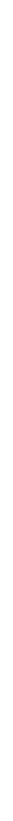 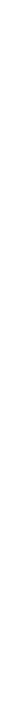 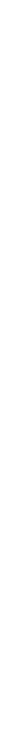 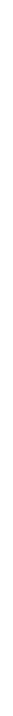 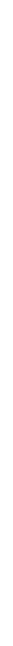 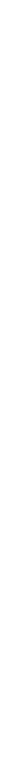 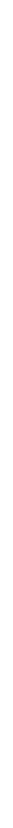 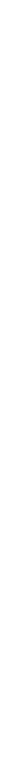 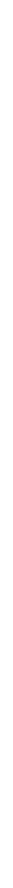 2Izobraževalni center Piramida Maribor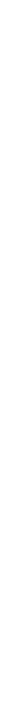 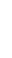 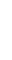 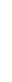 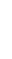 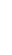 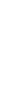 Park mladih 3, 2000 Maribor23aGimnazija Antonio Sema PiranMed vrtovi 8, 6320 Portorož - Portorose13bGimnazija Antonio Sema PiranMed vrtovi 8, 6320 Portorož - Portorose14Gimnazija MosteZaloška cesta 49 1000 Ljubljana25Strokovni center Mladinski dom MariborUlica Saše Deva 21, 2000 Maribor26Srednja zdravstvena in kozmetična šola MariborTrg Miloša Zidanška 3, 2000 Maribor27Gimnazija Gian Rinaldo Carli Koper - Ginnasio Gian Rinaldo Carli Capodistria Gimnazijski trg 7, 6000 Koper - Capodistria18Šolski center Srečka Kosovela SežanaStjenkova 3, 6210 Sežana29Center za sluh in govor MariborVinarska ulica 6210Osnovna šola VeržejPuščenjakova ulica 7111Tehniški šolski center Maribor Zolajeva 12 2000 Maribor212Gimnazija OrmožHardek 5a, 2270 Hardek213Center za komunikacijo, sluh in govor Portorož Sončna pot 14a, 6320 Portorož - Portorose214Višja strokovna šola za gostinstvo in turizem BledPrešernova cesta 32, 4260 Bled415Gimnazija LitijaBevkova 1c, 1270 Litija216Šolski center PostojnaCesta v Staro vas 2, 6230 Postojna217Srednja šola Pietro Coppo IzolaZustovičeva ulica 6, 6310 Izola - Isola118Šolski center ŠentjurCesta na kmetijsko šolo 9, 3230 Šentjur219Ekonomska gimnazija in srednja šola Radovljica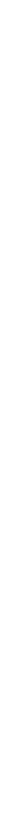 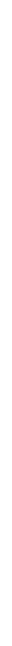 Gorenjska cesta 13, 4240 Radovljica220Srednja šola Slovenska BistricaUlica dr. Jožeta Pučnika 21, 2310 Slovenska Bistrica221Srednja šola ZagorjeCesta zmage 5, 1410 Zagorje ob Savi222Biotehniški izobraževalni center LjubljanaIžanska cesta 10, 1000 Ljubljana223Gimnazija Jurija Vege IdrijaŠtudentovska ulica 16, 5280 Idrija224Gimnazija Nova GoricaDelpinova ulica 9, 5000 Nova Gorica225Gimnazija BrežiceTrg izgnancev 14, 8250 Brežice226Gimnazija Celje - CenterKosovelova ulica 1, 3000 Celje227Gimnazija in srednja šola za kemijo in farmacijo RušeŠolska ulica 16, 2342 Ruše228Konservatorij za glasbo in balet MariborMladinska ulica 12, 2000 Maribor229Srednja tehniška in poklicna šola TrbovljeŠuštarjeva kolonija 7a, 1420 Trbovlje230Srednja gradbena šola in gimnazija MariborSmetanova ulica 35, 2000 Maribor231Srednja gostinska in turistična šola RadovljicaKranjska cesta 24, 4240 Radovljica232Dijaški dom TaborKotnikova ulica 4, 1000 Ljubljana233Gimnazija ŠiškaAljaževa ulica 32, 1000 Ljubljana234Srednja ekonomska šola Ljubljana Roška cesta 2, 1000 Ljubljana235Tretja gimnazija MariborGosposvetska cesta 4, 2000 Maribor236Gimnazija KoperCankarjeva ul. 2, 6000 Koper - Capodistria237Srednja zdravstvena in kozmetična šola CeljeIpavčeva ulica 10, 3000 Celje238Konservatorij za glasbo in balet LjubljanaIžanska cesta 12, 1000 Ljubljana239Dijaški dom PoljanePotočnikova 3 1000 Ljubljana240Gimnazija Novo mestoSeidlova cesta 9, 8000 Novo mesto241Gimnazija Škofja LokaPodlubnik 1b, 4220 Škofja Loka242Gimnazija KranjKoroška cesta 13, 4000 Kranj243Grm Novo mesto - Center biotehnike in turizma Sevno 13, 8000 Novo mesto344Dijaški dom Ivana Cankarja LjubljanaPoljanska cesta 26, 1000 Ljubljana245Srednja biotehniška šola Rakičan Lendavska ulica 3, 9000 Murska Sobota246Prva gimnazija CeljeKajuhova ulica 2, 3000 Celje247Ekonomska šola Murska Sobota Noršinska ulica 13, 9000 Murska Sobota248Gimnazija Poljane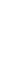 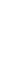 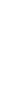 Strossmayerjeva ulica 1, 1000 Ljubljana249Srednja medijska in grafična šola LjubljanaPokopališka ulica 33, 1000 Ljubljana250Šolski center Novo mestoŠegova ulica 112, 8000 Novo mesto251Prva gimnazija MariborTrg generala Maistra 1, 2000 Maribor252aŠolski center  Ravne na KoroškemNa Gradu 4, 2390 Ravne na Koroškem152bŠolski center  Ravne na KoroškemNa Gradu 4, 2390 Ravne na Koroškem253Gimnazija TolminDijaška ulica 12b, 5220 Tolmin254Strokovni izobraževalni center Alme M. KarlinKosovelova ulica 2, 3000 Celje155Center za izobraževanje, rehabilitacijo in usposabljanje VipavaVojkova ulica 33, 5271 Vipava1